CARDÁPIO MERENDA ESCOLAR : APAE      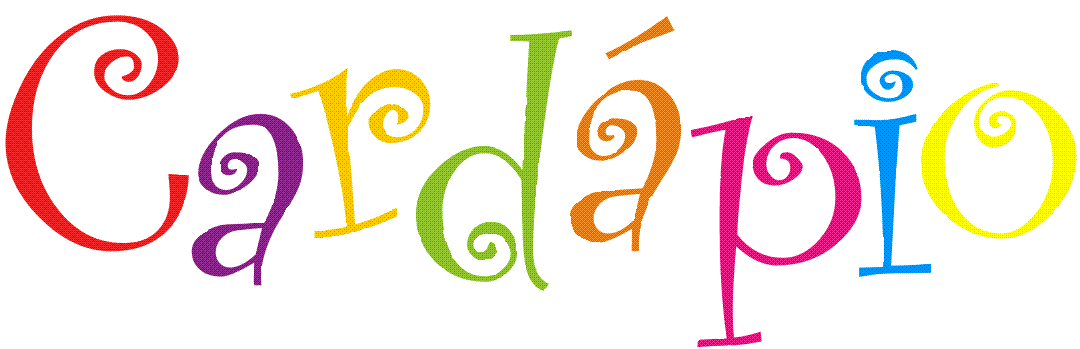 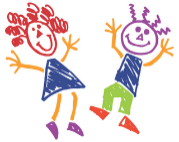 Segunda - FeiraTerça - FeiraQuarta-feiraQuinta - FeiraSexta - Feira02/0503/0504/0506/0507/05Polenta com isca de carne suina/ queijo/ Salada disponívelPão com Carne moída/Suco de laranjaBolacha de Açúcar Mascavo/ BananaArroz/ feijão/ / Salada disponivelBolo Salgado/Maçã09/0510/0511/0512/0513/05Risoto/ Salada Pão com Doce de Frutas/ Queijo/ suco de laranjaCuca/ Chá quente/ BananaArroz/ feijão/ com molho bolonhesa/ SaladaSopa de Feijão 16/0517/0518/0519/0520/05Macarrão com molho de frango/ SaladaPão com omelete e queijo/ Suco de laranja Bolacha de Limão/BananaArroz/ Feijão/ Carne de gado c/ batata em molho/ Salada Sagu de laranja/ Maçã23/0524/0525/0526/0527/05Polenta/ molho bolonhesa/ Queijo/ SaladaPão com Doce de Frutas/ Queijo/ suco de laranjaBolo de laranja/ BananaArroz/ feijão/ Farofa de Carne Suína acebolada/ Salada Sopa de Arroz c/Frango e legumes 